Родительское собрание-праздник по теме "Хочешь быть здоров – правильно питайся"Цели:организовать совместный досуг детей и родителей;дать возможность родителям познакомиться с программой «Разговор о правильном питании», узнать о семейных традициях, организации правильного питания в семье;формировать у детей и родителей основы здорового питания; развивать чувство юмора, уважение друг к другу.Форма проведения: собрание-праздникПодготовительная работа учителя (совместно с родительским комитетом класса):  оформление класса, подготовка выставки рисунков учащихся на тему: «Любимые блюда семьи», подготовка сценария.Предварительная подготовка: каждой семье заранее дается задание - составить свою визитную карточку, подобрать пословицы о семье, вспомнить детские песни, приготовить фирменное семейное блюдо.Оборудование:измерительная лента;аудиокассета с детскими песнями;альбомные листы для каждой семьи;цветные карандаши;десять луковиц;корзина;макароны;нитки.Ход собрания 1. Вступительное слово учителя.Уважаемые мамы и папы! Мы рады вновь видеть вас в стенах нашего класса. Как вы уже догадались, сегодня мы поговорим о питании наших детей. Благодаря программе «Разговор о правильном питании», разработанной специалистами Института возрастной физиологии РАО, мамы и папы познакомятся с правилами питания, как залоге здоровья на долгие годы. Нас ждут интересные конкурсы, шутки, улыбки и звонкий смех. Желаю всем хорошего настроения и успехов. 2. Проведение праздникаА сейчас наши дети расскажут вам, что значит для них слово «семья».(дети читают стихи)Аббасов РусланКогда родилась наша дружная семья,
Рядом с папой и мамой не было меня.
Часто я смотрю на фото их красивое,
И немножко злюсь, и чуть-чуть завидую.
Спрашиваю папу: «Где я был тогда?»
Отвечает папа: «Не было тебя!»
Как же может быть такое, чтобы без меня
Родилась такая дружная счастливая семья?Сайдуллаева АринаСегодня в доме – выходной,
Сегодня – воскресенье.
Мы с папой на кухне колдуем вдвоем,
Для мамы готовим печенье.Тихонов ОлегМы на стол накрываем и ставим цветы,
Печенье кладем на блюдо.
Мы маме подарим любовь и букет,
А мама… помоет посуду. Учуваткин АлексейСегодня праздник у меня,
Сегодня день рождения!
Придет поздравить вся семья,-
Готовим угощенье!
Две бабушки мои придут
И два солидных деда.Махмутова МарияЧеловеку нужно есть,
Чтобы встать, и чтобы сесть,
Чтобы прыгать, кувыркаться,
Песни петь, дружить, смеяться,
И при этом не болеть,
Нужно правильно питаться
С самых юных лет уметь.Мальчик-ведущий. Мы могли бы говорить о семье еще больше, но нам хотелось бы дать слово и нашим гостям – родителям.3. Блицинтервью для родителей (проводят дети)Что вы понимаете под «режимом питания?»Сколько раз в день необходимо ребенку питаться?Какие блюда лучше давать детям на завтрак?Что необходимо ребенку съесть на обед?Какие продукты больше всего любит употреблять в пищу ваш ребенок?Какие питательные вещества должны поступать в организм человека с пищей?Почему человеку нужно питаться?Что такое «витамины»?Какое питательное вещество необходимо для улучшения мозговой деятельности?Знакомы ли вы с программой «Разговор о правильном питании?Блицинтервью для детей (проводит учитель)Какое любимое блюдо у мамы, папы?Из какой крупы варят манную кашу?Можно ли целый день есть одни конфеты?Самое фирменное блюдо вашего дома? Девочка-ведущая. А сейчас мы объявляем конкурсы для пап и мам, и, конечно же, для нас – ваших детей.4. Проведение конкурсов.В каждом конкурсе участвуют 3-4 семьи. Задание выполняется на время.Жюри:  представители от родительского комитета класса.Конкурс «Визитная карточка»Ведущий. Предлагаю вам представить свои команды, то есть дать характеристику каждого члена семьи: имя, возраст, род занятий, увлечения, как организовано правильное питание в вашей семье. Представление.Конкурс «Что нам стоит обед приготовить».Ведущий. Командам нужно представить меню своего обеда с аргументированием и доказательством выбора продуктов по полезности и питательности. Все ваши мечты изобразите на листе бумаги.(Команды рисуют обед своей семьи, затем представитель от команды рассказывает и доказывает правильность выбора блюд для обеда). Выставка рисунков. Победителя конкурса выбирает жюри. Конкурс «Быстрый повар»Ведущий. А теперь следующий конкурс. Кто за одну минуту нанижет больше макарон на нитку? Конкурс, подведение итогов.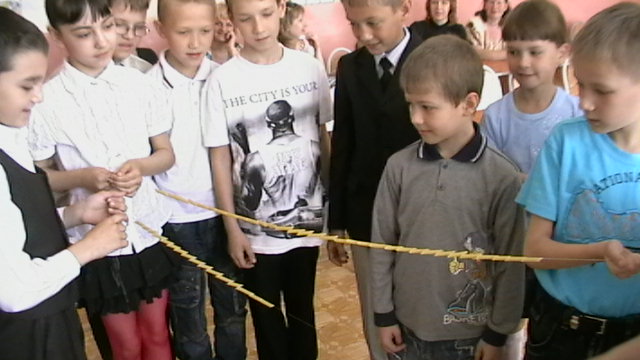 Конкурс « Пантомима»Ведущий. А теперь я предлагаю вам показать свое актерское мастерство и проявить фантазию в конкурсе «Пантомима». Первое задание - пофантазировать и изобразить:папа печет блины (первой семье);дочь ест кашу (второй семье);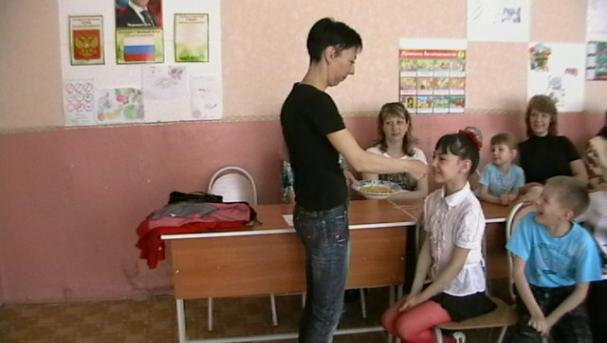 мама готовит салат (третьей семье);мама  жарит шашлык (четвертой семье).Второе задание - изобразить походку:человека, который только что сытно пообедал (первой семье);человека, которому хочется кушать (второй семье);человека, который не любит есть борщ (третьей семье);человека, который ест банан (четвертой семье).Третье задание - показать действия. Ребята получают карточки, на которых указано задание (выполняют дети) выбрать иллюстрации с изображением продуктов, где имеются данные витамины.разложить картинки с изображением овощей и фруктов в кастрюли с надписями «компот», « борщ».Ведущий. Отлично! У вас все здорово получилось. Конкурс «Самая стройная семья»Ведущий. За последнее время с экранов телевизоров нам предлагают множество средств для уменьшения веса и улучшения фигуры. Я не знаю, какими средствами пользуется ваша семья и пользуется ли вообще, но мне кажется, что вы поддерживаете свою форму за счет правильного питания и постоянных занятий спортом.Сейчас члены каждой семейной команды должны как можно плотнее прижаться друг к другу. Можно вырасти вверх, взяв кого-нибудь на руки или посадив на плечи. А я с помощником обмерю каждую семью на уровне талии. Сравнив результаты, мы определим самую стройную семью.Объявление итогов конкурса.Конкурс «Пословица недаром молвится»
(домашнее задание)Проводится аукцион пословиц и поговорок о семье и продуктах питания. Побеждает команда, которая назовет пословицу последней. Примеры:Дом вести - не рукавами трясти.Когда семья вместе, и сердце на месте.Дом красив не углами, а пирогами.Дети не в тягость, а в радость.Семейные нелады доведут до беды.В родной семье и каша гуще.Без корня и полынь не растетХлеб да каша – пища наша.Худ обед, когда хлеба нет. И другие. Подведение итогов.Конкурс «Попади в мишень»Каждая семья с определенного расстояния бросает десять луковиц в корзину. Побеждает самая меткая команда.Конкурс « Как я на бал гостей позвал»Задание: правильно и оригинально сервировать стол и представить «фирменное» семейное блюдо.Конкурс «Пир во время безденежья».Задание: составить меню на день, если в холодильнике почти пусто. Конкурс «Песенный»Задание - вспомнить и исполнить как можно больше детских песен, в которых встречаются названия продуктов: чья команда больше?5. Подведение итогов. Всем участникам раздаются памятки о правильном здоровом питании. Праздник заканчивается чаепитием с фирменными семейными блюдами. 